Curriculum Vitae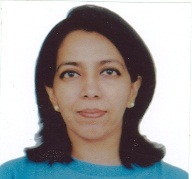 KEY COMPETENCIES	On-the-job knowledge and experience of economic administration, in particular, economic reforms instituted by a developing country GovernmentOn-the-job knowledge and experience of internal and external security, law and order, disaster and crisis management, political, judicial, and external affairs, atomic energy, space sectors. Demonstrated understanding of infrastructure and logistics sector development with public and/or private participation – including handling specific projects in air transportation services, power and telecom sectors, trade policies, industrial policies, fiscal policies, foreign investment, external debt and capital markets, Centre-State financial relations.Policy dialogues with key players in Central and State Governments, Reserve Bank of India and banks and financial institutions, sector regulatory bodies and multilateral agencies, to facilitate infrastructure sector reforms.Advocacy of economic and commercial policy; stakeholder consultations, including with industry, services and agricultural associations, think-tanks, and academic institutions, and building consensus through negotiations. Director (Government) on the Board of Airports Authority of India Cargo Logistics & Allied Services Ltd., and Aerospace and Aviation Sector Skill Council.Have held responsibility for settlement of inter-Governmental disputes under international trade laws. Included as a standing panellist for adjudications in the World Trade Organisation’s Dispute Settlement Body.  Have handled inter-corporate arbitration under the Indian Council of Arbitration as a Member on its Governing Body.EDUCATION	Ph.D. (Financial Studies) – enrolled in 2014, University of Delhi, Department of Financial Studies [Course work completed, Thesis preparation is underway]Master of Arts (Economics), Delhi School of Economics (1985)	Bachelor of Arts (Honours), Economics, LSR, University of Delhi (1983)	General Certificate of Education (GCE), University of London (1980)	Diplome de Langue Francaise (Moyen), Alliance Française de Delhi (1986)WORK EXPERIENCEPresently, Senior Economic Adviser (HAG), Ministry of Civil Aviation, since 29 April 2020 till date, Economic Adviser (Additional Secretary Grade) since 21 July 2017; and Economic Adviser (SAG) since 05 May 2017.Divisional Head for Economic Regulation, Air Cargo, Aircraft Leasing and Financing, Maintenance, Repair and Overhaul (MRO), GST, Regional Transport Aircraft and development of ecosystem for manufacturing aircraft in India, Competition Issues, Economic Survey and Policy, Union Budget Proposals of Civil Aviation.Presently, Senior Economic and Statistical Adviser, Directorate of Economics and Statistics, an attached office of Department of Agriculture, Cooperation & Farmers’ Welfare, Ministry of Agriculture and Farmers’ Welfare, (Additional Charge), since 29 April 2020 till date.As Head of Directorate, hold responsibility for all (i) analytical materials and advice required for agriculture policy formulation, including on food economics and MSP (Minimum Support Prices) in consultation with CACP, (ii) data collection, dissemination, and publications on diverse facets of agriculture, notably on markets and prices, and (iii) implementation of Central Government Schemes (a) Integrated Scheme on Agriculture Census and Statistics, (b) Improvement of Agricultural Statistics (IAS), (c) Comprehensive Scheme for Studying the Cost of Cultivation of Principal Crops in India (CS), (d) Agro-Economic Research Centres (AERC), (e) Planning Management & Policy Formulation (PM&PF), and (f) Forecasting Agriculture Output Using Space, Agro-Meteorology and Land Based Observations (FASAL). Responsible for bringing out the following publications: (i) State of Indian Agriculture, (ii) Agriculture Statistics at a Glance, (iii) Agriculture Pocketbook, and (iv) Agricultural Economic Research - Monthly Journal.Economic Adviser, Ministry of Environment, Forests, & Climate Change, from April 2012 to April 2017.Divisional Head for 4 Divisions (Economic Cell, Plan Coordination, Trade & Environment, Environmental Information System).On Study Leave for Ph.D. (Financial Studies), University of Delhi, Department of Financial Studies, from October 2014 to April 2017. Topic is “A Study of Investment and Regulatory Aspects of Deep Sea Mining in the Indian Ocean”.Adviser, Cabinet Secretariat, Government of India, New Delhi, from February 2012 to April 2012.Director, Cabinet Secretariat, Government of India, from December 2009 to February 2012.External, political, strategic and judicial matters, internal and external security, law and order, disaster and crisis management, and atomic energy, space sectors. Special responsibility from April 2010 to April 2011 for the implementation of Commonwealth Games 2010, and Shunglu Committee Reports.Director, Secretariat for Infrastructure, Planning Commission, Government of India, New Delhi, from August 2007 to December 2009. Infrastructure public-private partnership (PPP) projects in power, telecom and water supply and sanitation sectors; financing of infrastructure projects; and regulatory reforms.Director, Trade Policy Division, Department of Commerce, from July 2002 to July 2007  First Secretary, Permanent Mission of India to the World Trade Organisation (WTO), Geneva, Switzerland, from June 1998 to July 2002Deputy Secretary, Trade Policy Division, Department of Commerce, Government of India, from January 1996 to June 1998. Trade negotiations under the Doha Work Programme of the WTO on behalf of India in assigned areas, notably agriculture sector and non-agricultural goods; all accessions to the WTO (including notably of China, Russia, Vietnam, and Nepal); regional trade agreements; and inter-governmental disputes (including disputes involving India on balances of payments’ restrictions on imports, intellectual property rights, shrimps-turtle extruder devices, etc.); and associate responsibility for trade in services, investment and competition policy.Deputy Director (External Commercial Borrowings, Investment, Infrastructure), Department of Economic Affairs, Ministry of Finance, December 1993 to January 1996.Core focus of work responsibilities was on financial and monetary policies, including policies, regulation and management of India’s external commercial borrowings’ portfolio, credit rating of India and public sector enterprises, and infrastructure development. Deputy Director/Assistant Director (Industrial Policy, Trade Policy, Fiscal Policy), Office of the Economic Adviser, Ministry of Industry, January 1990 to December 1993.Core focus of work responsibilities was on the economic reforms in industrial, fiscal, trade, financial and monetary policies, notably, New Industrial Policy 1991, introduction of partial convertibility on Current Account through LERMS and EXIM Scrips, and indirect tax proposals for Union Budgets 1991-92, 1992-93 and 1993-94.Assistant Director, Ninth Finance Commission, Government of India, from April 1988 to December 1989.Research and analysis on various aspects of Centre-States/UTs financial and fiscal relations, including evaluation of taxable capacities across various direct and indirect taxes and expenditure needs across various categories of services provided by the Centre, States and Union Territorial Governments (under India’s federal structure) for the five-year period 1990-95, for which econometric models based on normative parameters were also developed.PROFESSIONAL DEVELOPMENTAttended Compulsory Mid-Career Training Programme for IES Officers, organised at the Indian Institute of Management, Lucknow, and also (i) London School of Economics, (ii) Kings College, Cambridge University, (iii) Nyenrode Business University (The Netherlands), (iv) ESCP European School of Management (Paris), and (v) European Commission (Luxembourg), over six weeks (September 2011 to October 2011). Attended Training Course on Dispute Settlement, World Trade Organisation Secretariat, Geneva, Switzerland in February 1996.Attended Training Course on Debt Management, Commonwealth Secretariat, Marlborough House, London, UK, in June 1994.PARTICIPATION IN SELECTED INTERNATIONAL SEMINARS, WORKSHOPS, ROUNDTABLES ON TRADE POLICYUNCTAD Resource Person at the International Seminar on “Engagement of Developing Countries in Regional Trade Arrangements: An Assessment” before the faculty, researchers and students from various North-Eastern Universities, organized by the Department of Economics, Mizoram University, Aizawl, 11-12 November 2008.As panelist in the Dialogue on “Tropical Products, Trade, Natural Resources Management and Poverty” organized by the International Centre for Trade and Sustainable Development (ICTSD) and the Institute for International Trade Negotiations (ICONE, Brazil), on 3-5 December  Salvador (Bahia), Brazil. As panelist in the Roundtable on “Exploring Options for Making Progress on the WTO Market Access and Domestic Support Pillars” convened by the International Centre for Trade and Sustainable Development (ICTSD) on 22-23 January 2007 at Glion, Switzerland.As discussant at the Salzburg Seminar on “The World Trade Negotiations: The Politics of Economics and Trade” on 4-10 June 2005 at .As panelist at the “Regional Conference on Agriculture Negotiations in the WTO: Implications on Trade and Agriculture in Asia” organized by the Special Administrator of Hong Kong in collaboration with OXFAM International, on 12-14 January 2005, Hong Kong.As discussant representing India at the High Level Tripartite Roundtable on “Agricultural Trade Reform: The Role of Economics” between Government, Academia and Agricultural Stakeholders organized by the Australian Bureau of Agriculture and Resource Economics (ABARE), on 3-4 November 2004, Canberra, Australia.SELECTED PRESENTATIONS, CAPACITY-BUILDING AND TRAINING ACTIVITIES, AND PUBLICATIONS UNCTAD Resource Person on “Trade in Agriculture and Negotiation in WTO and related Aspects” before the faculty, researchers and students, organized by the Department of Economics, University of Allahabad, India, 28 April 2009.Guest lecture to middle level foreign diplomats from developing countries on “Trade Policy and Its Implications for Developing Countries”, organized by the Foreign Service Institute, Ministry of External Affairs, Government of India, New Delhi, India, 9 March 2009.Guest lectures on the Airports’ Privatisation and Roads and Bridges’ Privatisation processes at the Indian Institute of Management, Ahmedabad, India, 11 and 14 February 2009.A week-long training of senior level Government of Nigeria officials, including Permanent Secretaries, on Infrastructure Development and on Trade Policies, in October 2008, at Abuja, Nigeria.UNCTAD Resource Person on “International Trade Theory and Policy: Modeling and Methodology” before the faculty, researchers and students, organized by the Department of Economics, University of Allahabad, India, 13 August 2008.UNCTAD Resource Person at the Summer School on “Enhancing Trade-Related Research Capacity Amongst Universities and Individual Researchers” before the faculty, researchers and students from various North-Eastern Universities, organized by the Department of Economics, Mizoram University, Aizawl, 28-30 May 2008.Guest lecturer on “WTO and Its Implications for Agriculture in Andhra Pradesh” to faculty, researchers and students, organized by the National Academy of Agricultural Research Management, Hyderabad, India, 15 June 2007.A week-long training of Chartered Accountants in India under the Personal Contact Programme of the Institute of Chartered Accountants of India, on taxation and other corporate issues arising from international multilateral and regional trade agreements, in June 2007, at New Delhi, India.Organising, including crafting the course content and making presentations, at a two-week capacity-building programme on all WTO Issues for middle-level and senior-level officials from African Countries, on 8-20 January 2007, at New Delhi, India.Training on “Current negotiations in the WTO and Implications for India” imparted to the high level governmental participants of the Advanced Course on WTO for Indian Administrative Service Officers organized by the Administrative Staff College of India on 11 January 2007, Hyderabad, India.Guest lecturer on “WTO and India: Year 2006 and Beyond” to faculty and students of the Masters of Business Administration, at the Centre of Economic Analysis and International Economic Relations, Amity International Business School, on 20 December 2006 at Noida, India.Special lecturer on “Relevance of International Management in the Ever-changing Global Scenario” to the Master’s Degree (in Economics) programme, Jawaharlal Nehru University, New Delhi, India, on 18 October 2006. Regular Guest Faculty Lectures on “International Trade Negotiations: The Role and Responsibilities of Journalists”, “Development and Trade”, and on “Infrastructure development in developing countries” to journalists from developing countries under the 4-month Diploma in Development Journalism, conducted by Indian Institute of Mass Communications under the Special Commonwealth African Assistance Programme of ESCAP, since 28 September 2006 at New Delhi, India.Special lecturer on “Resources Management in India” to faculty and students, Central University, Hyderabad, India, on 31 March 2006.Training on “Industrial and Agricultural Trade Policies in India, and Implications of the WTO’s Doha Round” imparted to the high level governmental participants of the Advanced Course on WTO for Indian Administrative Service Officers organized by the Lal Bahadur Shastri National Academy on Administration, on 10 February 2006, Mussoorie, India.Workshop on “Towards a Second Green Revolution and Regulating Trade through the World Trade Organisation”, organized by the India International Trade Fair, India Trade Promotion Organisation, on 25 November 2004, at New Delhi, India. “Policy Initiatives and Opportunities for Indian Industry”, presented at the Seminar on Industrial Growth Prospects in Karnataka, 24-25 April 1993, organised jointly by the Ministry of Industry, Government of India and the State Government of Karnataka, at .“Commands and Controls: Planning for Indian Industrial Development, 1951-1990”, co-authored with Dr. Rakesh Mohan, then Economic Adviser to the Government of India, published in the Journal of Comparative Economics, Vol. 14, No. 4, December 1990.A detailed version of this paper was presented at the International Conference on Indicative Planning, 19-21 April 1990, .“Central Transfers to Offset Fiscal Disadvantages of the States: Measurement of Cost Disabilities and Expenditure Needs”, co-authored with Dr. M. Govinda Rao, Professor, National Institute of Public Finance and Policy, published in the Indian Economic Review, Vol. XXVI, No. 1, 1991.“Centre-State Fiscal Transfers in India: Some Issues of Design and Measurement”, co-authored with Dr. M. Govinda Rao, Professor, National Institute of Public Finance and Policy, presented at the International Seminar on Public Economics, 11-13 January 1990, at New Delhi, India.